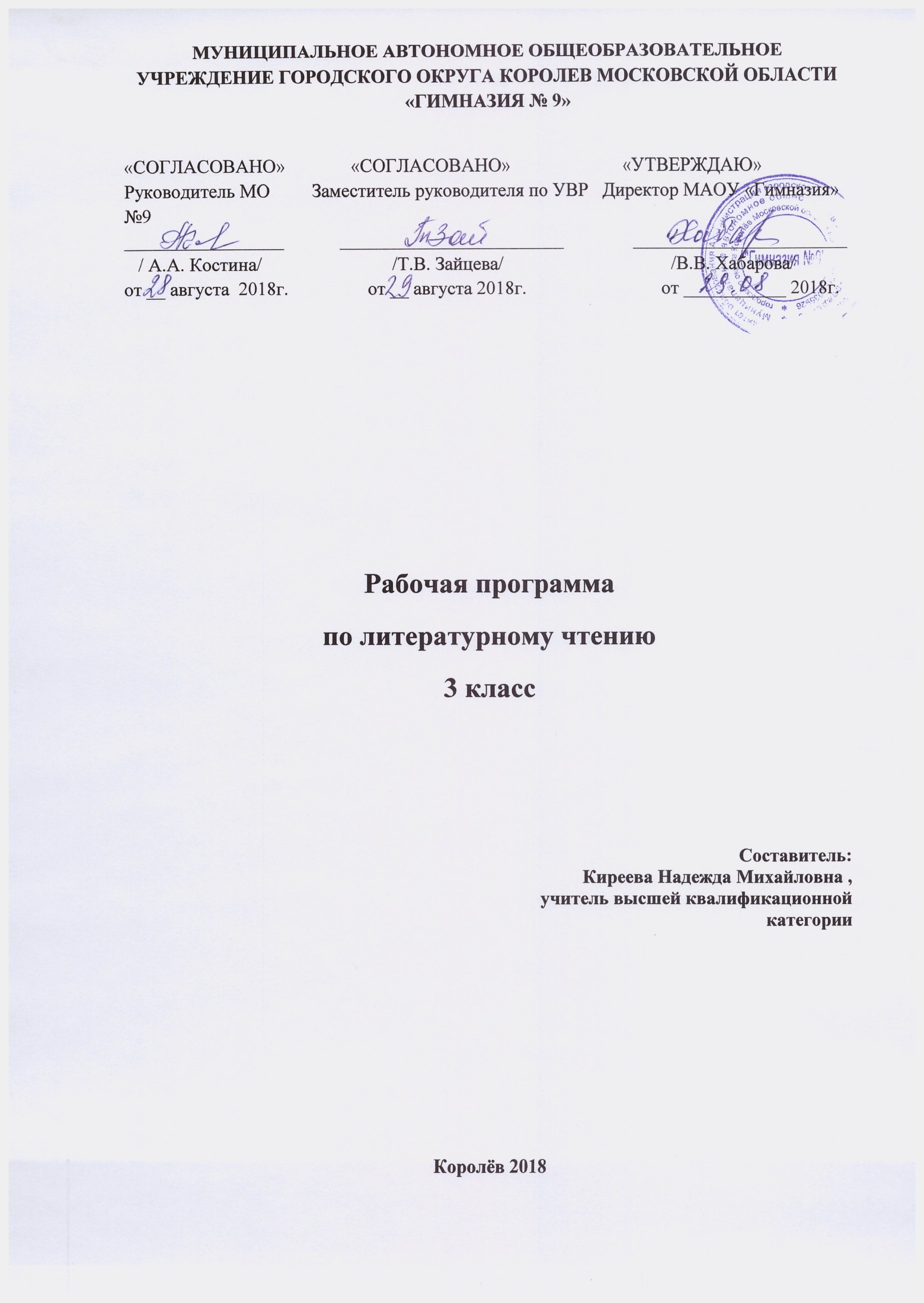 Пояснительная записка       Рабочая программа по литературному чтению для 3 класса разработана на основе Федерального государственного стандарта начального общего образования, (приказ Минобразования и науки РФ ОТ 06.10.2009 г.№373),с учётом Примерной основной образовательной программы начального общего образования, одобренной федеральным учебным методическим объединением по общему образованию (пр. от 8 апреля №1/15), является частью Основной образовательной программы начального общего образования МАОУ «Гимназия №9» .Рабочая программ по литературному чтению в 3 классе ориентирована на работу по учебно-методическому комплекту «Школа России».Учебный предмет «Литературное чтение» реализует основную цель:развитие художественно-творческих и познавательных способностей, эмоциональной отзывчивости при чтении художественных произведений, формирование эстетического отношения к искусству слова; совершенствование всех видов речевой деятельности, умений вести диалог, выразительно читать и рассказывать, импровизировать; овладение осознанным, правильным, беглым и выразительным чтением как базовым умением в системе образования младших школьников; формирование читательского кругозора и приобретение опыта самостоятельной читательской деятельности; воспитание эстетического отношения к искусству слова, интереса к чтению и книге, потребности в общении с миром художественной литературы; обогащение нравственного опыта младших школьников, формирование представлений о добре и зле, справедливости и честности; развитие нравственных чувств, уважения к культуре народов многонациональной России.Курс литературного чтения нацелен на решение следующих основных задач:развивать у детей способность полноценно воспринимать художественное произведение, сопереживать героям, эмоционально откликаться на прочитанное;учить детей чувствовать и понимать образный язык художественного произведения, выразительные средства, создающие художественный образ, развивать образное мышление учащихся;развивать поэтический слух детей, накапливать эстетический опыт слушания произведений изящной словесности, воспитывать художественный вкус;формировать потребность в постоянном чтении книги, развивать интерес к литературному творчеству, творчеству писателей, создателей произведений словесного искусства;обогащать чувственный опыт ребенка, его реальные представления об окружающем мире и природе;формировать эстетическое отношение ребенка к жизни, приобщая его к классике художественной литературы;обеспечивать достаточно глубокое понимание содержания произведений различного уровня сложности;расширять кругозор детей через чтение книг различных жанров, разнообразных по содержанию и тематике, обогащать нравственно-эстетический и познавательный опыт ребенка;обеспечивать развитие речи школьников и активно формировать навык чтения и речевые умения;работать с различными типами текстов;создавать условия для формирования потребности в самостоятельном чтении художественных произведений, формировать «читательскую самостоятельность».         Для реализации рабочей программы используется учебно-методический комплект, включающий:    Литературное чтение. 3 класс. Учебник для общеобразовательных учреждений (с CD-диском). В 2-х частях / Климанова Л.Ф., Горецкий В.Г., Голованова М.В. и др. – М.: Просвещение, 2015. Электронное приложение к учебнику.- М.:Просвещение, 2015.Срок реализации программы – 1 годВ учебном плане на изучение учебного предмета «Литературное чтение» в 3 классе отводится 136 часов (4 часа в неделю; 34 учебные недели).         Основные формы организации образовательного процесса: традиционный урок;урок в нетрадиционной форме (урок-игра, урок-исследование, урок театрализации, урок-проект, урок-практика, урок-конференция, урок-викторина и др.)экскурсия; Технологии, используемые в обучении: здоровьесбережения, развивающего обучения, обучения в сотрудничестве, проблемного обучения, технологии индивидуальной проектной деятельности, критического мышления, личностно ориентированного обучения, информационные технологии, проблемно-диалогического обучения и т.д.Виды и формы контролятекущий контроль (устный опрос, письменная самостоятельная работа, тестовые задания, графическая работа, проект, сочинение);промежуточный (тематический) контроль (контрольные и проверочные работы, тестирование, защита проектов, контрольное чтение и т.д.);-промежуточный контроль по итогам года Результаты освоения учебного предмета Предметные  результаты «Виды речевой и читательской деятельности» Учащиеся научатся:осознавать значимость чтения для дальнейшего обучения. понимать цель обучения (удовлетворение читательского интереса и приобретение опыта чтения, поиск фактов и суждений, аргументаций, иной информации);осознанно воспринимать (при чтении вслух и про себя, при прослушивании) содержание различных видов текстов, выявлять их специфику (художественный, научно-популярный, учебный, справочный), определять главную мысль и героев произведения, отвечать на вопросы по содержанию произведения, определять последовательность событий, задавать вопросы по услышанному или прочитанному учебному, научно-популярному и художественному тексту;оформлять свою мысль в монологическое речевое высказывание небольшого объема (повествование, описание, рассуждение) с опорой на авторский текст, по предложенной теме или отвечая на вопрос;вести диалог в различных учебных и бытовых ситуациях обобщения, соблюдая правила речевого этикета, участвовать в диалоге при обсуждении прослушанного/прочитанного произведения;работать со словом (распознавать прямое и переносное значение слова, его многозначностью), целенаправленно пополнять свой активный словарный запас;читать (вслух и про себя) со скоростью, позволяющей осознавать (понимать) смысл прочитанного;читать осознанно и выразительно доступные по объему произведения;ориентироваться в нравственном содержании прочитанного, осознавать сущность поведения героев, самостоятельно делать выводы, соотносить поступки героев с нравственными нормами;ориентироваться в специфике научно-популярного и учебного текста и использовать полученную информацию в практической деятельности;использовать простейшие приемы анализа различных видов текстов: устанавливать причинно-следственные связи и определять главную мысль произведения; делить текс на части, озаглавливать их; составлять простой план; находить простые средства выразительности (сравнение, олицетворение, метафора), определять отношение автора к герою, событию;использовать различные формы интерпретации содержания текстов: интегрировать содержащиеся в разных частях текста детали сообщения; устанавливать связи, не высказанные в тексе напрямую; объяснять (пояснять) их, соотнося с общей идеей и содержанием текста; формулировать, основываясь на тексте, простые выводы; понимать текст, опираясь не только на содержащуюся в нем информацию, но и на жанр, структуру, язык;передавать содержание прочитанного или прослушанного с учетом специфики научно-популярного, учебного и художественного текстов; передавать содержание текста в виде пересказа (полного или выборочного);коллективно обсуждать прочитанное, доказывать собственное мнение, опираясь на текст или собственный опыт;ориентироваться в книге по названию, оглавлению, отличать сборник произведений от авторской книги, самостоятельно и целенаправленно осуществлять выбор книги в библиотеке по заданной тематике, по собственному желанию;составлять краткую аннотацию (автор, название, тема книги, рекомендации к чтению) на литературное произведение по заданному образцу;самостоятельно пользоваться алфавитным каталогом, соответствующими возрасту словарями и справочной литературой.Учащиеся получат возможность научиться: воспринимать художественную литературу как вид искусства;осмысливать эстетические и нравственные ценности художественного текста и высказывать собственное суждение;осознанно выбирать виды чтения (ознакомительное, изучающее, выборочное, поисковое) в зависимости от цели чтения;определять авторскую позицию и высказывать свое отношение к герою и его поступкам;доказывать и подтверждать фактами (из текста) собственное суждение;на практическом уровне овладеть некоторыми видами письменной речи (повествование – создание текста по аналогии, рассуждение – письменный ответ на вопрос, описание – характеристика героя);писать отзыв о прочитанной книге;работать с тематическим каталогом;работать с детской периодикой. «Творческая деятельность» Учащиеся научатся: читать по ролям литературное произведение;использовать различные способы работы с деформированным текстом (устанавливать причинно-следственные связи, последовательность событий; дать характеристику героя; составлять текст на основе плана);создавать собственный текст на основе художественного произведения, репродукции картин художников, по серии иллюстраций к произведению или на основе личного опыта.Учащиеся получат возможность научиться: творчески пересказывать текст (от лица героя, от автора), дополнять текст;создавать иллюстрации, диафильм по содержанию произведения;работать в группе, создавая инсценировки по произведению, сценарии, проекты;способам написания изложения «Литературоведческая пропедевтика» Учащиеся научатся: сравнивать, сопоставлять делать элементарный анализ различных текстов, выделяя два-три существенных признака;отличать прозаический текст от поэтического;распознавать особенности фольклорных форм (сказки, загадки, пословицы)Учащиеся получат возможность научиться: сравнивать, сопоставлять, делать элементарный анализ различных текстов, используя ряд литературоведческих понятий (фольклорная и авторская литература, структура текста, герой, автор) и средства художественной выразительности (сравнение, олицетворение, метафора);определять позиции героев и автора художественного текста;создавать прозаический или поэтический текст по аналогии на основе авторского текста, используя средства художественной выразительности (в том числе из текста).Метапредметные результаты предмета Учащиеся научатся: принимать и сохранять цели и задачи учебной деятельности, поиска средств её осуществления;решать проблемы творческого и поискового характера;формированию умения планировать, контролировать и оценивать учебные действия в соответствии с поставленной задачей и условиями её реализации, определять наиболее эффективные способы достижения результата;формированию умения понимать причины успеха/неуспеха учебной деятельности и способности конструктивно действовать даже в ситуациях неуспеха;использованию знаково-символических средств представления информации о книгах;использованию речевых средств  для решения коммуникативных и познавательных задач;использование различных способов поиска учебной информации в справочниках, словарях, энциклопедиях и интерпретации информации в соответствии с коммуникативными и познавательными задачами;владеть навыками смыслового чтения текстов в соответствии с целями и задачами, осознанного построения речевого высказывания в соответствии с задачами коммуникации и составления текстов в устной и письменной формах;владеть логическими действиями сравнения, анализа, синтеза, обобщения, классификации по родовидовым признакам, установления причинно-следственных связей, построения рассуждений;Учащиеся получат возможность научиться: слушать собеседника и вести диалог,признавать различные точки зрения и право каждого иметь и излагать своё мнение и аргументировать свою точку зрения и оценку событий;договариваться о распределении ролей в совместной деятельности, осуществлять взаимный контроль в совместной деятельности, общей цели и путей её достижения, осмысливать собственное поведение и поведение окружающих;конструктивно разрешать конфликты посредством учёта интересов сторон и сотрудничества.Личностные результаты предметаУчащегося будут сформированы:установки на безопасный, здоровый образ жизни,мотивации к творческому труду и бережному отношению к материальным и духовным ценностям,начальные навыки адаптации к школе, школьному коллективу;самостоятельности и личной ответственности за свои поступки на основе представлений о нравственных нормах общения;личностного смысла учения;Учащиеся получат возможность для формирования: художественно-эстетического вкуса, эстетических потребностей, ценностей и чувств на основе опыта слушания и заучивания наизусть произведений художественной литературы;этических чувств, доброжелательности и эмоционально-нравственной отзывчивости, понимания и сопереживания чувствам других людей;уважительного отношения к иному мнению, истории и культуре других народовсоциальной роли обучающегося, развития мотивов учебной деятельностинавыков сотрудничества со взрослыми и сверстниками в разных социальных ситуациях, умения избегать конфликтов и находить выходы из спорных ситуаций, умения сравнивать поступки героев литературных произведений со своими собственными поступками, осмысливать поступки героев;Содержание учебного предметаВводный урок - 1 чСамое великое чудо на свете - 4 чУстное народное творчество -14 чПоэтическая тетрадь 1 - 11 чВеликие русские писатели - 24 чПоэтическая тетрадь 2 - 6 чЛитературные сказки -8 чБыли-небылицы - 10 чПоэтическая тетрадь 1 - 6 чЛюби живое - 16 чПоэтическая тетрадь 3 - 8 ч Собирай по ягодке - наберёшь кузовок - 12 чПо страницам детских журналов -  8 чЗарубежная литература - 8 чКалендарно – тематическое планирование по литературному чтению3 класс, 136 ч№ п/пРазделыКол-во часовТемы уроковСроки проведения1Вводный урок 1 ч1.Знакомство с учебником.	1 неделя сентября2Самое великое чудо на свете 4 ч2. Знакомство с названием раздела.1 неделя сентября2Самое великое чудо на свете 4 ч3. Рукописные книги древней Руси.1 неделя сентября2Самое великое чудо на свете 4 ч4. Первопечатник Иван Федоров.1 неделя сентября2Самое великое чудо на свете 4 ч5. Урок-путешествие в прошлое. Оценка достижений.2 неделя сентября3Устное народное творчество 14 ч6. Знакомство с названием раздела.2 неделя сентября3Устное народное творчество 14 ч7. Русские народные песни.2 неделя сентября3Устное народное творчество 14 ч8. Докучные сказки. Сочинение докучных сказок.2 неделя сентября3Устное народное творчество 14 ч9. Произведения прикладного искусства: гжельская и хохломская посуда, дымковская и богородская игрушка.3 неделя сентября3Устное народное творчество 14 ч10. Русская народная сказка «Сестрица Алёнушка и братец Иванушка».3 неделя сентября3Устное народное творчество 14 ч11. Русская народная сказка «Сестрица Алёнушка и братец Иванушка».3 неделя сентября3Устное народное творчество 14 ч12. Русская народная сказка «Иван-царевич и Серый Волк».3 неделя сентября3Устное народное творчество 14 ч13. Русская народная сказка «Иван-царевич и Серый Волк».4 неделя сентября3Устное народное творчество 14 ч14. Русская народная сказка «Иван-царевич и Серый Волк».4 неделя сентября3Устное народное творчество 14 ч15. Русская народная сказка «Сивка-бурка».4 неделя сентября3Устное народное творчество 14 ч16. Русская народная сказка «Сивка-бурка».4 неделя сентября3Устное народное творчество 14 ч17. Художники-иллюстраторы В. Васнецов и И. Билибин.1 неделяоктября3Устное народное творчество 14 ч18. КВН (обобщающий урок по разделу «Устное народное творчество»).1 неделяоктября3Устное народное творчество 14 ч19. Проект «Сочиняем волшебную сказку. Оценка достижений.1 неделяоктября4Поэтическая тетрадь 1 11 ч20. Знакомство с названием раздела.1 неделяоктября4Поэтическая тетрадь 1 11 ч21. Проект «Как научиться читать стихи» (на основе научно-популярной статьи Я. Смоленского).2 неделяоктября4Поэтическая тетрадь 1 11 ч22. Ф. И. Тютчев. «Весенняя гроза».2 неделяоктября4Поэтическая тетрадь 1 11 ч23. Ф. И. Тютчев «Листья». Сочинение-миниатюра «О чём расскажут осенние листья».2 неделяоктября4Поэтическая тетрадь 1 11 ч24. А. А. Фет. «Мама! Глянь-ка из окошка...», «Зреет рожь над жаркой нивой...».2 неделяоктября4Поэтическая тетрадь 1 11 ч25. И. С. Никитин. «Полно, степь моя, спать беспробудно...».3 неделяоктября4Поэтическая тетрадь 1 11 ч26. И. Никитин «Встреча зимы».3 неделяоктября4Поэтическая тетрадь 1 11 ч27. И. З. Суриков. «Детство».3 неделяоктября4Поэтическая тетрадь 1 11 ч28. И. З. Суриков «Зима». Сравнение как средство создания картины природы в лирическом стихотворении.3 неделяоктября4Поэтическая тетрадь 1 11 ч29. Путешествие в Литературную страну (обобщающий урок по разделу «Поэтическая тетрадь 1»).4 неделяоктября4Поэтическая тетрадь 1 11 ч30. Оценка достижений.4 неделяоктября5Великие русские писатели 24 ч31. Знакомство с названием раздела.4 неделяоктября5Великие русские писатели 24 ч32. А. Пушкин. Подготовка сообщения «Что интересного я узнал о жизни А.С. Пушкина».4 неделяоктября5Великие русские писатели 24 ч33. А. Пушкин. Лирические стихотворения.1 неделяноября5Великие русские писатели 24 ч34. А. Пушкин «Зимнее утро».1 неделяноября5Великие русские писатели 24 ч35. А. Пушкин «Зимний вечер».1 неделяноября5Великие русские писатели 24 ч36. А. Пушкин «Сказка о царе Салтане…».1 неделяноября5Великие русские писатели 24 ч37. А. Пушкин «Сказка о царе Салтане…».2 неделяноября5Великие русские писатели 24 ч38. А. Пушкин «Сказка о царе Салтане…».2 неделяноября5Великие русские писатели 24 ч39. А. Пушкин «Сказка о царе Салтане…».2 неделяноября5Великие русские писатели 24 ч40. Рисунки И. Билибина к сказке. Соотнесение рисунков с художественным текстом.2 неделяноября5Великие русские писатели 24 ч41. И. Крылов. Подготовка сообщения о И.А. Крылове на основе статьи учебника, книг о Крылове.3 неделяноября5Великие русские писатели 24 ч42. И. Крылов «Мартышка и очки».3 неделяноября5Великие русские писатели 24 ч43. И. Крылов «Зеркало и Обезьяна».3 неделяноября5Великие русские писатели 24 ч44. И. Крылов «Ворона и Лисица».3 неделяноября5Великие русские писатели 24 ч45. М. Лермонтов. Статья В. Воскобойникова. Подготовка сообщения на основе статьи.4 неделяноября5Великие русские писатели 24 ч46. М. Лермонтов «Горные вершины…», «На севере диком стоит одиноко…».4 неделяноября5Великие русские писатели 24 ч47. М. Лермонтов «Утёс», «Осень».4 неделяноября5Великие русские писатели 24 ч48. Л. Толстой «Детство» (из воспоминаний писателя). Подготовка сообщения.4 неделяноября5Великие русские писатели 24 ч49. Л. Толстой «Акула».1 неделядекабря5Великие русские писатели 24 ч50. Л. Толстой «Прыжок».1 неделядекабря5Великие русские писатели 24 ч51. Л. Толстой «Лев и собачка».1 неделядекабря5Великие русские писатели 24 ч52. Л. Толстой «Какая бывает роса на траве», «Куда девается вода из моря?». Сравнение текстов.1 неделядекабря5Великие русские писатели 24 ч53. Оценка достижений.2  неделядекабря5Великие русские писатели 24 ч54. Литературный праздник (обобщающий урок по разделу Великие русские писатели).2  неделядекабря6Поэтическая тетрадь 2 6 ч55. Знакомство с названием раздела.2  неделядекабря6Поэтическая тетрадь 2 6 ч56. Н. Некрасов «Славная осень!..», «Не ветер бушует над бором…».2  неделядекабря6Поэтическая тетрадь 2 6 ч57. Н. Некрасов «Дедушка Мазай и зайцы».3 неделядекабря6Поэтическая тетрадь 2 6 ч58. К. Бальмонт «Золотое слово».3 неделядекабря6Поэтическая тетрадь 2 6 ч59. И. Бунин. Выразительное чтение стихотворение.3 неделядекабря6Поэтическая тетрадь 2 6 ч60. Развивающий час (урок-обобщение по разделу «Поэтическая тетрадь 2»). Оценка достижений.3 неделядекабря7Литературные сказки 8 ч61. Знакомство с названием раздела.4 неделядекабря7Литературные сказки 8 ч62. Д. Мамин-Сибиряк «Алёнушкины сказки» (присказка).4 неделядекабря7Литературные сказки 8 ч63. Д. Мамин-Сибиряк «Сказка про храброго Зайца-Длинные Уши, Косые Глаза, Короткий Хвост».4 неделядекабря7Литературные сказки 8 ч64. В. Гаршин «Лягушка-путешественница».4 неделядекабря7Литературные сказки 8 ч65. В. Гаршин «Лягушка-путешественница».3 неделя января7Литературные сказки 8 ч66. В. Одоевский «Мороз Иванович».3 неделя января7Литературные сказки 8 ч67. В. Одоевский «Мороз Иванович».3 неделя января7Литературные сказки 8 ч68. Оценка достижений. Контрольная работа. КВН (обобщающий урок по I части учебника).3 неделя января8Были-небылицы 10 ч69. Знакомство с названием раздела.4 неделя января8Были-небылицы 10 ч70. М. Горький «Случай с Евсейкой».4 неделя января8Были-небылицы 10 ч71. М. Горький «Случай с Евсейкой».4 неделя января8Были-небылицы 10 ч72. К. Паустовской «Растрёпанный воробей».4 неделя января8Были-небылицы 10 ч73. К. Паустовской «Растрёпанный воробей».1 неделя февраля8Были-небылицы 10 ч74. К. Паустовской «Растрёпанный воробей».1 неделя февраля8Были-небылицы 10 ч75. А. Куприн «Слон».1 неделя февраля8Были-небылицы 10 ч76. А. Куприн «Слон».1 неделя февраля8Были-небылицы 10 ч77. А. Куприн «Слон».2 неделя февраля8Были-небылицы 10 ч78. Урок-путешествие по разделу «Были-небылицы». Оценка достижений.2 неделя февраля9Поэтическая тетрадь 1 6 ч79. Знакомство с названием раздела. С. Чёрный «Что ты тискаешь утёнка?..».2 неделя февраля9Поэтическая тетрадь 1 6 ч80. С. Чёрный «Воробей», «Слон».2 неделя февраля9Поэтическая тетрадь 1 6 ч81. А. Блок «Ветхая избушка».3 неделя февраля9Поэтическая тетрадь 1 6 ч82. А. Блок «Сны», «Ворона».3 неделя февраля9Поэтическая тетрадь 1 6 ч83. С. Есенин «Черёмуха».3 неделя февраля9Поэтическая тетрадь 1 6 ч84. Урок-викторина по разделу «Поэтическая тетрадь 1». Оценка достижений.3 неделя февраля10Люби живое 16 ч85. Знакомство с названием раздела.4  неделя февраля10Люби живое 16 ч86. М. Пришвин «Моя Родина». Заголовок-«входная дверь» в текст. Сочинение на основе художественного текста.4  неделя февраля10Люби живое 16 ч87. И. Соколов-Микитов «Листопадничек».4  неделя февраля10Люби живое 16 ч88. И. Соколов-Микитов «Листопадничек».4  неделя февраля10Люби живое 16 ч89. В. Белов «Малька провинилась».1 неделя марта10Люби живое 16 ч90. В. Белов «Ещё раз про Мальку».1 неделя марта10Люби живое 16 ч91. В. Бианки «Мышонок Пик».1 неделя марта10Люби живое 16 ч92. В. Бианки «Мышонок Пик».1 неделя марта10Люби живое 16 ч93. Б. Житков «Про обезьянку».2 неделя марта10Люби живое 16 ч94. Б. Житков «Про обезьянку».2 неделя марта10Люби живое 16 ч95. Б. Житков «Про обезьянку».2 неделя марта10Люби живое 16 ч96. В. Дуров «Наша Жучка».2 неделя марта10Люби живое 16 ч97. В. Астафьев «Капалуха».3 неделя марта10Люби живое 16 ч98. В. Драгунский «Он живой и светится».3 неделя марта10Люби живое 16 ч99. Урок-конференция «Земля-наш дом родной» (обобщающий урок по разделу «Люби живое»).3 неделя марта10Люби живое 16 ч100. Оценка достижений.3 неделя марта11Поэтическая тетрадь 2 8 ч101. Знакомство с названием раздела.4 неделя марта11Поэтическая тетрадь 2 8 ч102. С. Маршак «Гроза днём», «В лесу над росистой поляной…».4 неделя марта11Поэтическая тетрадь 2 8 ч103. А. Барто «Разлука».4 неделя марта11Поэтическая тетрадь 2 8 ч104. А. Барто «В театре».4 неделя марта11Поэтическая тетрадь 2 8 ч105. С. Михалков «Если». «Рисунок».1 неделя апреля11Поэтическая тетрадь 2 8 ч106. Е. Благинина «Кукушка», «Котёнок».1 неделя апреля11Поэтическая тетрадь 2 8 ч107. «Крестики-нолики» (обобщающий урок по разделу «Поэтическая тетрадь 2»).1 неделя апреля11Поэтическая тетрадь 2 8 ч108. Оценка достижений.1 неделя апреля12Собирай по ягодке - наберёшь кузовок12 ч109. Знакомство с названием раздела.2 неделя апреля12Собирай по ягодке - наберёшь кузовок12 ч110. Б. Шергин «Собирай по ягодке - наберёшь кузовок». Особенность заголовка произведения.2 неделя апреля12Собирай по ягодке - наберёшь кузовок12 ч111. А. Платонов «Цветок на земле».2 неделя апреля12Собирай по ягодке - наберёшь кузовок12 ч112. А. Платонов «Цветок на земле».2 неделя апреля12Собирай по ягодке - наберёшь кузовок12 ч113. А. Платонов «Ещё мама».3 неделя апреля12Собирай по ягодке - наберёшь кузовок12 ч114. А. Платонов «Ещё мама».3 неделя апреля12Собирай по ягодке - наберёшь кузовок12 ч115. М. Зощенко «Золотые слова».3 неделя апреля12Собирай по ягодке - наберёшь кузовок12 ч116. М. Зощенко «Великие путешественники».3 неделя апреля12Собирай по ягодке - наберёшь кузовок12 ч117. Н. Носов «Федина задача».4 неделя апреля12Собирай по ягодке - наберёшь кузовок12 ч118. Н. Носов «Телефон».4 неделя апреля12Собирай по ягодке - наберёшь кузовок12 ч119. В. Драгунский «Друг детства».4 неделя апреля12Собирай по ягодке - наберёшь кузовок12 ч120. Урок-конкурс по разделу «Собирай по ягодке-наберёшь кузовок». Оценка достижений.4 неделя апреля13По страницам детских журналов 8 ч121. Знакомство с названием раздела.1 неделя мая13По страницам детских журналов 8 ч122. Л. Кассиль «Отметки Риммы Лебедевой».1 неделя мая13По страницам детских журналов 8 ч123. Ю. Ермолаев «Проговорился».1 неделя мая13По страницам детских журналов 8 ч124. Ю. Ермолаев «Воспитатели».1 неделя мая13По страницам детских журналов 8 ч125. Г. Остер «Вредные советы».2 неделя мая13По страницам детских журналов 8 ч126. Г. Остер «Как получаются легенды».2 неделя мая13По страницам детских журналов 8 ч127. Р. Сеф «Весёлые стихи».2 неделя мая13По страницам детских журналов 8 ч128. Читательская конференция «По страницам детских журналов» (обобщающий урок). Оценка достижений.2 неделя мая14Зарубежная литература 8 ч129. Знакомство с названием раздела. Мифы Древней Греции.3 неделя мая14Зарубежная литература 8 ч130. Мифы Древней Греции.3 неделя мая14Зарубежная литература 8 ч131. Мифы Древней Греции.3 неделя мая14Зарубежная литература 8 ч132. Г.Х. Андерсен «Гадкий утёнок».3 неделя мая14Зарубежная литература 8 ч133. Г.Х. Андерсен «Гадкий утёнок».4 неделя мая14Зарубежная литература 8 ч134. Г.Х. Андерсен «Гадкий утёнок».4 неделя мая14Зарубежная литература 8 ч135. Развивающий час по теме «Зарубежная литература».4 неделя мая14Зарубежная литература 8 ч136. «Брейн-ринг» (обобщающий урок за курс 3 класса).4 неделя маяИтого136 ч